ZCCM Investments Holdings Plc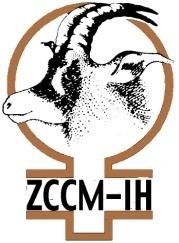 Incorporated in the Republic of ZambiaRequest for Expressions of Interest (EOI) for the Full Valuation of ZCCM-IH Investee Companies, Contract No.: ZCCM-IH/047/20201.0	BackgroundZCCM Investments Holdings Plc. (ZCCM-IH) is an investment holding company with diversified interests in mining, energy, banking, property and other sectors of the Zambian economy. The company has a primary listing under ISIN number ZM0000000037on the Lusaka Stock Exchange, and secondary listings on London Stock Exchange and Euronext Stock Exchange in Paris.The Zambian Government (GRZ) directly holds 17.25% of the shares in ZCCM-IH and 60.28% indirectly through Industrial Development Corporation (IDC), an investment company wholly owned by the Zambian Government. With the remaining 22.47% being held by institutions and individuals. The geographical spread of the minority shareholders, who number around 4300, covers over 29 countries in Europe, Africa, the Caribbean, Australia, Asia and the USA. ZCCM-IH holds the majority of its investments in the mining sector and has shareholding interest in the undernoted companies;IFRS requires that investments be stated at fair value at every annual reporting period. This requires that a valuation of the investments is conducted every financial year to ascertain their fair values. The fair valuation is conducted by an independent consultant as will be appointed from time to time. In this respect fair valuation for the preceding financial year was conducted by Imara Corporate Finance.ZCCM-IH now invites eligible consultants to indicate their interest in providing the above services. Interested firms must provide information to demonstrate that they are qualified to perform the services (brochures, description of similar assignments, experience in similar conditions etc.). Interested consultants may obtain further information at the address below during office hours between 08:00 - 13:00 hours and between 14:00 – 17:00 hours local time from Monday to Friday. A consultant will be selected using Quality and Cost Based Selection (QCBS) method. Interested consultants must submit one (01) original and three (03) hard copies of the Expression of Interest (EOIs) to the address below no later than Wednesday, 27th May 2020.Procurement ManagerZCCM Investments Holdings PlcZCCM-IH Office ParkStand No. 16806, Alick Nkhata Road Mass Media Complex AreaP.O. Box 30048Lusaka.Email: kabwek@zccm-ih.com.zmCompanyRelationshipShareholding %Status1Ndola Lime Company LimitedSubsidiary100.00%Active2Misenge Environmental and Technical Services LtdSubsidiary100.00%Active3Nkandabwe Coal Mine LimitedSubsidiary100.00%Inactive4Kariba Minerals LimitedSubsidiary100.00%Active5Kabundi Resources LimitedSubsidiary100.00%Active6Mushe Milling CompanySubsidiary100.00%Active7Limestone Resources LimitedSubsidiary100.00%Inactive8ZCCM Gold LimitedSubsidiary51.00%Active9Investrust Bank PlcSubsidiary71.40%Active10Rembrandt Properties LimitedAssociates49.00%Active11Consolidated Gold Company LimitedAssociates45.00%Active12Maamba Collieries LimitedAssociates35.00%Active13Konkola Copper Mines Plc Associates20.60%Active14Kansanshi Mining Plc Associates20.00%Active15Copperbelt Energy Corporation PlcAssociates24.10%Active16CEC Africa Investments LimitedAssociates20.00%Active17Lubambe Copper Mine PlcAssociates20.00%Active18CNMC Luanshya Copper Mines Plc Associates20.00%Active19NFC Africa Mining PlcAssociates15.00%Active20Chibuluma Mines Plc Associates15.00%Active21Chambishi Metals PlcAssociates10.00%Active22Mopani Copper Mines Plc Associates10.00%Active23Oranto Oil BlockAssociates10.00%Active24Nkana Alloy Smelting Company LimitedAssociates10.00%Inactive